Board of Assessors 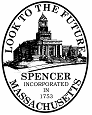 Memorial Town Hall157 Main Street									Tel: 508-885-7500 x 165Spencer, MA 01562									Fax: 508-885-7512BOARD OF ASSESSORS MEETING AGENDAApril 16, 2020 @ 5:30 PMAudio ConferenceMotor Vehicle:Vote to approve the commitment and warrant for 2020-02.					$185,579.65Old Business:None at this timeNew Business:None at this time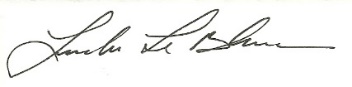 Linda LeBlanc, MAA